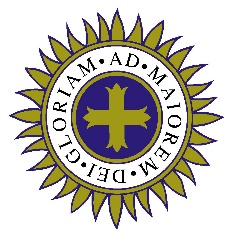 St Mary’s School Application Form Please complete this Form in black ink and return it to: Mrs Nicola MacRobbieSecondary education:Tertiary education:Current EmploymentPlease give details of your current position and salary:Employment HistoryPlease supply below a full history in chronological order (with start and end dates) of all employment, self-employment and any periods of unemployment since leaving secondary/tertiary education.  Please provide, where appropriate, explanations for any periods not in employment, self-employment or further education/training and in each case any reasons for leaving employment.  Previous employers may be approached by the school.Please use this space to say why you are interested in the post for which you have applied and provide any other information that may assist your applicationRefereesPlease provide at least three referees.  Please note that your current or most recent employer should be your first referee. If working in an educational establishment this referee should be the head teacher.  Where you are not currently working with children but have done so in the past, one referee must be from the employer (head teacher) by whom you were most recently employed in work with children.  Please note, references will not be accepted from relatives or from referees writing solely in the capacity of friends.  Please be aware that we will be contacting these referees prior to employment. The School reserves the right to take up references from any previous employer.Data ProtectionSt Mary's School Ascot is a data controller, which means that we are responsible for deciding how we hold and use your personal information. Your privacy is important to us and we want to keep your personal information safe. We understand that the details of your application to the school are a matter of confidence between you and us, and we will preserve and respect that confidence at all times.  We only collect the information that we need to in order to process your application and to make decisions about recruitment. In order to do this, we may collect information from others, such as references, and we also have a legal duty to share some of your information with certain government agencies. We only hold onto your information for as long as we need to in order to complete the recruitment process. For full information about how we handle your information, please see the attached Privacy Notice for Job Applicants. If you are applying through a third party website, you can view our Privacy Notice for Job Applicants on our website (www.st-marys-ascot.co.uk) under Job Opportunities. If you have any queries about how we handle your information, you can contact the school’s Data Protection Lead on cjellott@st-marys-ascot.co.uk or 01344 296645.Criminal RecordsAs the job for which you are applying involves substantial opportunity for access to children, it is important that you provide us with legally accurate answers.  Upfront disclosure of a criminal record may not debar you from appointment as we shall consider the nature of the offence, how long ago and at what age it was committed and any other relevant factors. Please submit information in confidence enclosing details in a separate sealed envelope which will be seen and then destroyed by the Bursar.  If you would like to discuss this beforehand, please telephone in confidence to the Bursar for advice.Please disclose any unspent convictions, cautions, reprimands or warnings.  Please note that the amendments to the Exceptions Order 1975 (2013) provide that certain spent convictions and cautions are ‘protected’ and are not subject to disclosure to employers, and cannot be taken into account.  Guidance and criteria on the filtering of these cautions and convictions can be found at the Disclosure and Barring Service website www.gov.uk/dbs.You should be aware that the school will institute its own checks on successful applicants for short listing with the Disclosure and Barring Service.Failure to declare any convictions (that are not subject to DBS filtering) may disqualify you for appointment or result in summary dismissal if the discrepancy comes to light subsequently.Please tick one box.DeclarationI confirm that the information I have given on this Application Form is true and correct to the best of my knowledge.I confirm that I am not on either the DBS Children’s Barred List or the DBS Vulnerable Adults Barred List, disqualified from work with children or subject to sanctions imposed by a regulatory body.I understand that providing false information is an offence which could result in my application being rejected or (if false information comes to light after my appointment) summary dismissal and may amount to a criminal offence.I consent to the School processing the information given on this form, including any ‘sensitive’ information, as may be necessary during the recruitment and selection process.I consent to the School making direct contact with all previous employers where I have worked with children or vulnerable adults to verify my reason for leaving that position.I consent to the School making direct contact with the people specified as my referees to verify the reference.Post applied for:  Network Services TechnicianPost applied for:  Network Services TechnicianPost applied for:  Network Services TechnicianPost applied for:  Network Services TechnicianPost applied for:  Network Services TechnicianPost applied for:  Network Services TechnicianPost applied for:  Network Services TechnicianTitle Mr/Mrs/Miss, etc.Date of BirthDate of BirthForenames SurnameSurnameFormer Surnames eg maiden name or where any previous change of name(s)Preferred NamePreferred NameCurrent Address (including post code)TelephoneHome:Work::Home:Work::Home:Work::Home:Work::Home:Work::Home:Work::E-mailNational Insurance numberNational Insurance numberDo you have the right to take up employment in the UK and, if necessary, a Work Permit?If yes please give detailsDo you have the right to take up employment in the UK and, if necessary, a Work Permit?If yes please give detailsYES/NOYES/NOYES/NOYES/NOYES/NOAre you related to or do you maintain a close relationship with an existing employee, volunteer, Governor or Trustee of the School? If so, please provide details.Are you related to or do you maintain a close relationship with an existing employee, volunteer, Governor or Trustee of the School? If so, please provide details.Schools attended from age 11Fromdd/mm/yyTodd/mm/yyExaminations resultsUniversity/College/post graduate Fromdd/mm/yyTodd/mm/yyQualifications (with class of degree)Other professional qualificationsPlease provide details of any vocational qualifications or skills that you possess or training that you have received which you consider to be relevant to the role for which you have applied.Date gainedName of current/most recent employerAddress of current/most recent employerCurrent/most recent job titleStart dateBrief description of responsibilities:Current or leaving        salary / remuneration packageDate employment ended (if applicable)Reason for leavingPlease state when you   would be available to      take up employment if offeredWhere did you hear about this role?Please give publication or website name or other details.Dates (Please start with earliest date)Dates (Please start with earliest date)Employer (including contact telephone number)and title of post Employer (including contact telephone number)and title of post Reason for leavingMonth/yearfromMonth/YeartoPlease give details of any period not accounted for abovePlease give details of any period not accounted for abovePlease give details of any period not accounted for aboveFor example looking after children, sabbatical, looking for work, please give dates.For example looking after children, sabbatical, looking for work, please give dates.NamePositionSchool/Business name and Address including postcodeTelephone numberEmail addressMay we contact prior to interviewYES/NONamePositionSchool/Business name and Address including postcodeTelephone numberEmail addressMay we contact prior to interviewYES/NONamePositionSchool/Business name and Address including postcodeTelephone numberEmail addressMay we contact prior to interviewYES/NOI have nothing to declareI enclose a confidential statementSignatureDateIt is the policy of St Mary’s School Ascot to employ such people who, in its judgement, are best qualified for the post without any discrimination in favour of age, gender, race, disability, sexual orientation, colour, marital status, religion, ethnic origin, nationality or national origin.It is the policy of St Mary’s School Ascot to employ such people who, in its judgement, are best qualified for the post without any discrimination in favour of age, gender, race, disability, sexual orientation, colour, marital status, religion, ethnic origin, nationality or national origin.